

The St. George High School Class of 1979 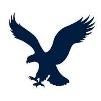 Donell Riley, Jr. Scholarship FundDonell Riley, Sr. Chairperson4009 Estates LanePortsmouth, VA  23703757-572-047
Application for admission to a College or University must be made through the Office of Admissions at College or University prior to consideration for this scholarship.Eligibility CriteriaApplicant must be a citizen of the United States of America.Applicant must be a graduating high school senior during the year of initial application.Applicant must meet the criteria for admission to Tech College, College or University.Applicant must attend Tech College, College or University the semester following the award. All applicants are considered on a merit basis.All applicants will be interviewed.St. George High School Class of 1979 Donell Riley, Jr. scholarship recipient must be a full time student at a Tech College, College or University.  A full time student is defined as a student carrying a minimum of 12 semester credit hours.Recipient must provide proof of enrollment at Tech College, College or University prior to any funds being released.All applications must be postmarked no later than May 31, of each school yearMail completed applications to:                           Charlotte Callaway                          Scholarship Coordinator		  101 Blue Jasmine Lane                            Summerville, SC  29483Award Summary Statement	The St. George High School Class of 1979 Donell Riley, Jr. Scholarship Committee will base the award(s) on academic achievement, leadership ability, community service, recommendations, and financial needs.  The recipient must be a student that resides within Dorchester County. Applicants outside of this county are ineligible for the Scholarship.Award Amount	The St. George High School Class of 1979 Donell Riley, Jr. Scholarship Committee will award two one-time scholarships in the amount of $500 for two year or Tech College and $1,000 for four year college or university each.  The scholarship is non-renewable.




Documentation (Required)1.	Application:		All applications must be typed or printed in black ink. The application must be fully completed in order to be considered. 2.	Transcript:		All applicants must submit an official copy of their high                           school transcript.3. 	Test Scores:		Submit a copy of your official ACT or SAT scores.4. 	Acceptance Letter:	All applicants must include a copy of the official acceptance letter from Tech College, College or University.5.	Recommendations:	All applicants must submit two recommendation forms, one of which must be submitted by a high school teacher, guidance counselor or administrator. No form may be submitted by a relative or a member of the The St. George High School Class of 1979 Donell Riley, Jr. Scholarship Committee.6. 	Interview		Applicants must participate in an interview with scholarship committee members. Members will be assessing communication, interpersonal, and leadership skills. The St. George High School Class of 1979 Donell Riley, Jr Scholarship ApplicationPlease Type or Print in Black InkName__________________________ High School _______________________Address _________________________________________________________Home Telephone Number (    ) ______________ Cell Phone Number (    ) _________Birth Date __________ Age ____Parent(s)/Guardian(s) ________________________________________________			________________________________________________Family size (including yourself) ____________    List the scholarships you have already received (if any) ___________________________ List any financial aid you have received (if any) __________________________________________________________________	 _____________________________Signature of Applicant			Date**The completed application must be received by May 31, of each school year.** AWARDS, HONORS, SERVICEPlease list your organizations, affiliations, accomplishments, work experiences, community involvement, etc._______________________________________________________________________________________________________________________________________________________________________________________________________________________________________________________________________________________________________________________PERSONAL NARRATIVE (Attach separate sheet)In an essay of not more than 300 words, please discuss the following:Why did you choose to go to college?      What is your career goal(s)?      How will this scholarship help you to reach your goal?     How do plan to contribute to the community upon graduation?Student Signature: ________________________________ Date:	______________Parent Signature   ________________________________   Date    ______________** Please submit all necessary documentation. Failure to do so may result in ineligibility. References are due May 31, of each school year. **The St. George High School Class of 1979 Donell Riley, Jr Scholarship Application-Reference(At least one form should be completed by a qualified school representative- teacher/guidance counselor or administrator.)You have been selected as a reference. Your input is very important, as our scholarships are limited. All responses will be kept confidential and will only be used for scholarship purposes. Please mail to the address above.Student Name: _______________________________________________School Name:	 ________________________________________________Compared to other students in his or her class, please rate this student in terms of:Please give a brief overview of what you think about this student in terms of what positive attributes differentiates this student from others.  (Feel free to attach an additional sheet or a separate reference letter that you may have.)Teacher/Guidance Counselor Name:	____________________________________Subject(s) Taught/Relationship: ____________________________________________Signature:	_________________________________	Date:	__________________** Please submit all necessary documentation. Failure to do so may result in ineligibility. References are due May 31, of each school year. **No BasisAreaBelow AverageAverageWell Above AverageAcademic AchievementExtracurricular AccomplishmentsPersonal Qualities and CharacteristicsOVERALL